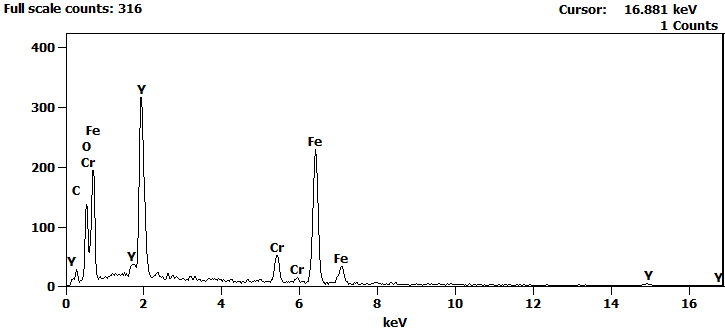 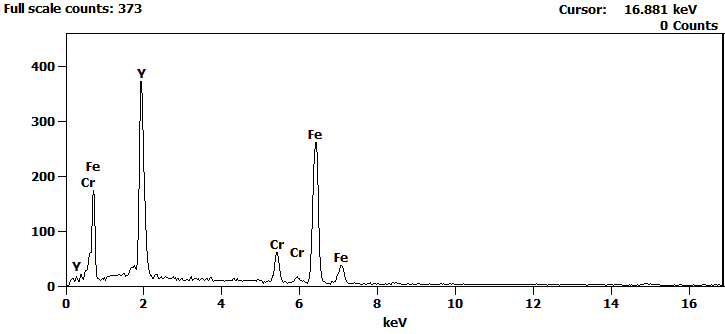 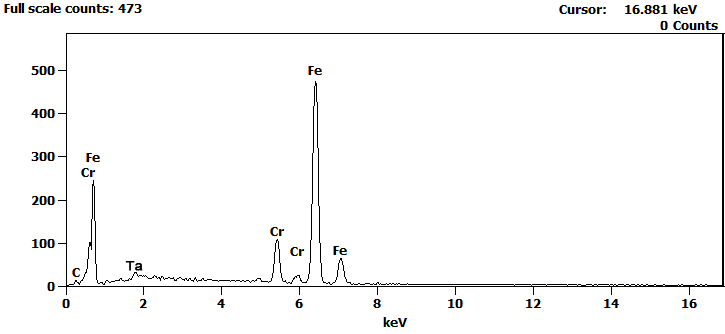 Atom %   C   O  Cr  Ta  Fe   Ypt18.1444.864.6429.7512.61pt27.9862.1129.91pt314.3521.782.2561.62